三明市农科院科学家精神教育基地展示提升改造项目预算询价公告三明市农业科学研究院对三明市农科院科学家精神教育基地展示提升改造项目进行预算询价，欢迎合格的供应商前来报价。一、项目名称：三明市农科院科学家精神教育基地展示提升改造项目二、采购需求1.采购清单（详见附件1）：2.供货进度要求：合同签订后30天内完成供货。三、供应商应根据采购需求提供项目报价预算表。四、报价文件提交 （1）截止时间：2024年3月22日17点00分（北京时间）。 （2）报价文件提交方式：现场提交或邮寄（不接受到付的报价单）（注：若截止时间前无法现场提交或邮寄送达的，可于截止时间前将报价文件加盖公章后的扫描件发送至我单位邮箱，原件再邮寄或现场送达至接收地址）。（3）接收地点：福建省三明市沙县虬江街道办柱源村（三明市农科院创新大楼707）。六、报价须提供材料 （1）报价单（加盖公章）； （2）分项报价表，供应商应在分项报价表中详细列出各项明细报价。 （3）报价单位营业执照（复印件加盖公章）； （4）法定代表人资格证明书或授权委托书（加盖公章）；七、本次项目预算询价仅为采购人设定最高限价的指导价，欢迎符合资格条件的供应商参加报价。报价是指供应商根据本部分要求需要提供的货物和服务总价格，包含该项目过程中存在的一切相关费用。供应商只允许有一个报价，不接受有任何选择的报价。八、联系方式采购单位：三明市农业科学研究院采购单位地址：福建省三明市沙县虬江街道办柱源村采购单位联系方式：曹先生， 18965302211邮箱：smnkykyc@163.com                                             三明市农业科学研究院2024年3月18日附件1三明市农科院科学家精神教育基地展示提升改造项目采购清单 附件2：三明市农科院科学家精神教育基地展示提升改造项目报价文件 报价人名称：                         报价人地址：                         报价人联系人：                       报价人联系方式：                     报 价  日 期：  2024年     月      日      报 价 函三明市农业科学研究院：关于贵方 2024 年    月    日发出的预算询价公告，我方己完全理解 （项目名称）   项目的采购内容及要求，愿意参加报价，并承诺所提交的下列文件和说明是准确的和真实的。报价单位：                  (盖单位公章)       年     月     日报 价 单货币单位：人民币报价单位：                  (盖单位公章)       年     月     日分项报价表（按采购清单格式自拟）报价单位：                  (盖单位公章)       年     月     日法人营业执照现附上由(签发机关名称)签发的我方统一社会信用代码营业执照副本复印件，该证照真实有效，否则我方负全部责任。注：附营业执照复印件加盖单位公章其他相关证明材料（若有）法定代表人资格证明书报价单位名称：                                                     地址：                                                             姓名：               性别：        身份证号码：                    职务：               手机号码：               系                               （报价单位名称）的法定代表人。特此证明。报价单位：                  (盖单位公章)       年     月     日授权委托书本人         （姓名）系                   （报价单位名称）的法定代表人，现委托          （姓名）为我方代理人。代理人根据授权，以我方名义签署、澄清、说明、补正、递交、撤回、修改     （项目名称）     报价文件，其法律后果由我方承担。委托期限：                                                      。代理人无转委托权。附：法定代表人、被授权人身份证复印件身份证明报价单位：                   （盖单位章）法定代表人：                       （签字）身份证号码：                              授权委托人：                       （签字）身份证号码：                                 手机号码：                       年    月    日序号施工项目内容施工项目内容主要材料和主要施工工艺说明单位数量备注一、展厅清单一、展厅清单一、展厅清单一、展厅清单一、展厅清单一、展厅清单一、展厅清单1领导关怀墙面改造领导关怀墙面改造改造尺寸：长2m*高1.2m
原墙面局部拆除
布置电源线开关插座
墙面局部使用木龙骨打底木工板修补套12领导关怀墙面广告设计领导关怀墙面广告设计正面墙改造尺寸：长6.8米*高2.6米
直角墙改造尺寸：长：3.3米*高2.8米
墙面排版设计
高清车贴背景贴纸
PVC造型装饰、PVC2.0厚度板UV直喷
水晶字8+3厚度套13UV版设计UV版设计人物版本设计
PVC2.0厚度板 
表面面光油
PVC造型装饰
尺寸25cm*25cm个354组织机构版图重置组织机构版图重置组织机构版图改造尺寸：长7m*高2m
高清车贴背景
PVC2.0厚度板设计装饰4m²套1组织架构版本设计
PVC2.0厚度板 
表面面光油
PVC造型装饰
使用材料应密度高，易成型，不易脆，无毒无污染，保存时间长，表面平整，边缘整齐5展示台展示台木质烤漆，尺寸：80cm*40cm*80cm
E1级高密度板，表面光滑平整材质细密
三底俩面7层喷涂工艺、光泽度高、耐磨、防水个106荣誉墙背景荣誉墙背景背景造型设计
使用PVC材质
使用材料应密度高，易成型，不易脆，无毒无污染，保存时间长，表面平整，边缘整齐项17相片裱框相片裱框墙面铝合金木纹色相框制作
亚克力保护层
背板保护
尺寸：50cm*30cm个208相片裱框相片裱框墙面铝合金木纹相框制作
亚克力保护层
背板保护
尺寸：70cm*40cm个409相片裱框相片裱框墙面铝合金木纹色相框制作
亚克力保护层
背板保护
尺寸：80cm*60cm个1510字画裱框字画裱框墙面铝合金木纹色相框制作
亚克力保护层
背板保护
尺寸：190cm*90cm幅211锦旗裱框锦旗裱框墙面实木相框制作
亚克力保护层
背板保护
尺寸：140cm*80cm套2012锦旗裱框锦旗裱框墙面实木相框制作
亚克力保护层
背板保护
尺寸：120cm*70cm套513展示柜展示柜原木展示台，尺寸200cm*60cm*100cm
其中玻璃罩H：30cm
柜内含四围灯带
使用生态板杉木芯，经炭烤工艺形成复古色展示柜
8mm厚钢化玻璃
达到E0环保等级套214化学实验室门前墙改造化学实验室门前墙改造怀旧风格化设计
高清PVC板直喷 
结合照片木框装饰
尺寸：3.5m*2m套115院士风采展示墙院士风采展示墙高清户外车贴背景
PVC造型装饰3m²
尺寸：长2.9m*高2.8m套116院士手稿展示墙院士手稿展示墙高清户外车贴背景
PVC造型装饰3m²
尺寸：长2.9m*高2.8m套117亚克力夹板亚克力夹板亚克力加板尺寸：25cm*35cm
高清彩色印刷，防水防晒（1.亚克力表面应平整无滑痕，边缘整齐，无起皮、缺角、污垢等，几何形状以设 计模数为基础）个1518展示柜展示柜原木展示台，尺寸240cm*60cm*100cm
其中玻璃罩H：20cm
柜内含四围灯带
使用生态板杉木芯，经炭烤工艺形成复古色展示柜
8mm厚钢化玻璃
达到E0环保等级套219高档亚克力斜面标识牌高档亚克力斜面标识牌亚克力强磁台卡
呈梯状
尺寸：10cm*7cm*3cm*2cm
高清彩色印刷，防水防晒（1.亚克力表面应平整无滑痕，边缘整齐，无起皮、缺角、污垢等，几何形状以设 计模数为基础）个8020射灯射灯铝质明轨射灯
LED光源、功率：30w/盏
含轨道、电源线、线槽、安装、开关、调试盏40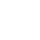 21软膜灯布软膜灯布高清UV画面，防水防晒
含灯布材料及版面设计费用m²80按合同单价结算22旱地作物研究所区软膜灯箱旱地作物研究所区软膜灯箱高清UV画面，防水防晒
含灯布材料及版面设计费用
灯箱尺寸：1m*0.8m个123区域标识牌区域标识牌木质
按区域规划布局
内容与尺寸根据现场情况定制个1024农耕、农具台卡农耕、农具台卡亚克力强磁台卡
尺寸：20cm*10cm*5cm
高清彩色印刷，防水防晒（1.亚克力表面应平整无滑痕，边缘整齐，无起皮、缺角、污垢等，几何形状以设 计模数为基础）个4025水牌水牌橡木原色
木制框架及底板，玻璃挡板
尺寸站脚底板39cm*30cm、H：120cm、展示板：62.8cm*45.4cm套226水晶字水晶字水晶字8+3厚度
透明亚克力厚层，加薄层透明绿色体亚克力
字体长15cm*高15cm个5027孕育区背景墙孕育区背景墙高清户外车贴喷绘
背景排版设计
尺寸：4m*3m套128孕育区内农科院转角全景图孕育区内农科院转角全景图转角全景图改造尺寸：长5.5m*高3m
使用木工板打底
高清户外车贴喷绘贴纸套1拆除原假绿植、旧版画面
木工板延伸
高清户外车贴喷绘
根据现场实际情况裁剪29警戒带警戒带含礼宾杆、红麻绳套530玻璃罩玻璃罩尺寸：120cm*60cm*30cm
天然木蜡油漆面
底部绒布
8mm厚不锈钢玻璃套331绿植翻新绿植翻新含绿植草地、绿植造型、木工封板套1二、设备清单二、设备清单二、设备清单二、设备清单二、设备清单二、设备清单二、设备清单序号名称品牌/型号产品描述单位数量165寸触控一体机1.显示尺寸：65吋；分辨率：3840*2160，采用A级屏幕。2.工艺：采用全贴合工艺，钢化玻璃与液晶面板之间距离为0mm，无任何间隙，书写无悬空感，触控无偏移，侧视无重影。3.背光形式：DLED背光。4.显示比例：16:9；可视角度：≥178°；亮度：≥400cd/m2。5.整机采用防眩光钢化玻璃，玻璃透光率≥88%。6.色域≥88%NTSC；屏幕色深≥10bit；灰阶分辨等级为256级。台1255寸卧式查询一体机定制/55寸windows系统、i3  4g内存   64g固态台1343寸卧式查询一体机定制/43寸windows系统、 i5  4g内存  128g固态台1455寸触控云屏显示尺寸：55吋，支持横屏、竖屏智能切换;支持图片、视频、音频、字幕等多种素材播放;支持定制自动更换节目、分时展示、定制开关机等:
安装方式：壁挂式台25云展厅场馆航拍全景航拍服务套15云展厅场馆实景漫游场馆实景漫游套15云展厅多层互联多层互联套15云展厅素材交互素材交互次15云展厅全景图渲染输出与调色全景图渲染输出与调色㎡12005云展厅语音解说语音播报功能套15云展厅UI界面设计及功能开发交互按钮设置次15云展厅三维建模与场景搭建数据处理㎡1200合同包项目名称报价（元）供货时间品牌1总报价总报价大写：                       元整，（小写：        ）大写：                       元整，（小写：        ）大写：                       元整，（小写：        ）